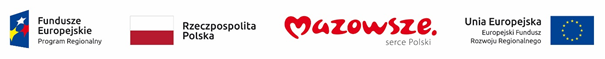 									Żyrardów, 24.01.2022 r.ZP.271.2.44.2021.MPZAWIADOMIENIE O UNIEWAŻNIENIU POSTĘPOWANIANa podstawie art. 255 pkt 3 ustawy z dnia 11 września 2019 r. Prawo Zamówień Publicznych (Dz. U. 2021 poz. 1129 ze zm.) Zamawiający unieważnia postępowanie prowadzone w trybie podstawowym pn. „Budowa tras rowerowych - Etap III” dla części 3 „Budowa ścieżki rowerowej na odcinku od ul. Ziołowej do ul. Słowiańskiej w Żyrardowie”	Uzasadnienie: w prowadzonym postępowaniu cena najkorzystniejszej oferty przewyższa kwotę, jaką Zamawiający zamierza przeznaczyć na sfinansowanie zamówienia, wobec czego Zamawiający unieważnia postępowanie o udzielenie zamówienia. (-) Prezydent Miasta Żyrardowa   	  Lucjan Krzysztof Chrzanowski